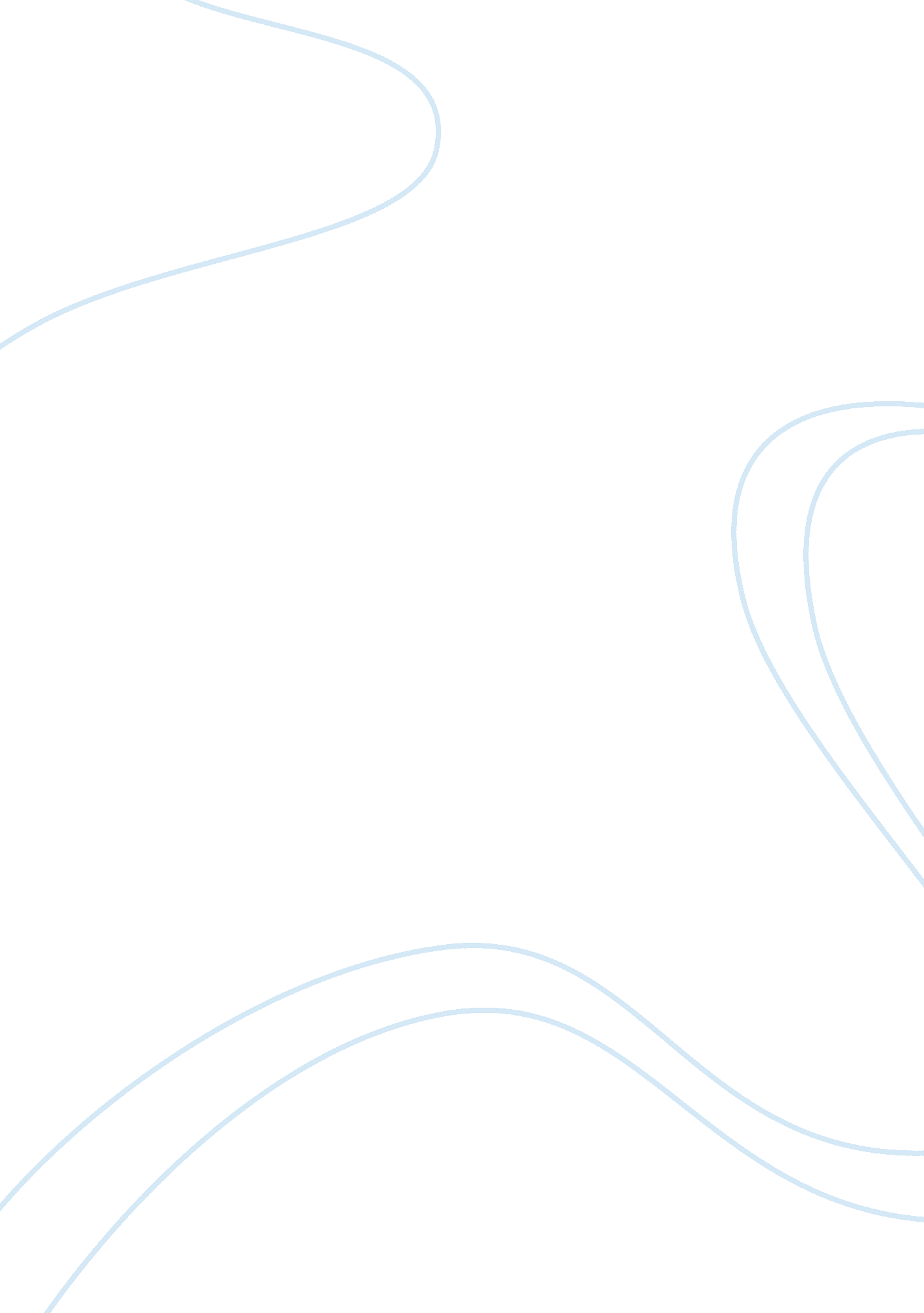 Osteoclast differentiation and its implications in osteoporosis biology essay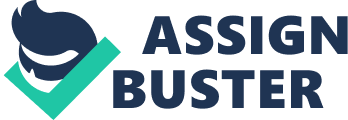 Osteoclasts are derived from haemopoetic root cells and differentiate from a mononuclear cell into a multinucleate bone-resorbing osteoclast. Many of import factors participate in this signalling pathway, such as Macrophage Colony Stimulating Factor ( M-CSF ) , Osteoclast Differentiation Factor ( ODF ) and Osteoprotegerin ( OPG ) . One of the cardinal mechanisms within the tract is the interaction between ODF and its receptor-RANK. This leads to a series of signals which further the distinction and activation of osteoclasts. OPG reduces this interaction by moving as a steerer receptor to ODF. Osteoblasts play a cardinal function in the ordinance of this tract as they secrete M-CSF, ODF and OPG and hence osteoclastogenesis is dependent on these cells. A assortment of other factors and endocrines influence the tract indirectly by exciting or suppressing bone-forming cells and impacting both their distinction and activation. Knowledge of the interaction between bone-forming cells, osteoclasts and the signalling molecules between them has given rise to a assortment of interventions for bone disease but this undertaking focuses on its usage in osteoporosis drug therapy and tissue technology development. Examples of osteoporosis intervention include monoclonal antibodies that target ODF, drugs that addition OPG secernment, or drugs that modulate the activity hormones that suppress the tract, such as oestrogen. Some drugs work by a combination of mechanisms in add-on to suppressing osteoclast distinction, such as increasing bone-forming cells and bone forming activity and inhibiting reactions involved in the bone reabsorption procedure. New techniques in bone tissue technology make usage of the tract by culturing osteoclasts together with bone-forming cells to organize bone tissue replacements of higher quality compared to those made entirely from bone-forming cells. Furthermore, surveies have late tried to unite the usage of drug therapy with tissue technology for better bringing of intervention. Introduction Osteoclasts are big, multinucleate bone-resorbing cells which are of import in remodelling bone to work more expeditiously under certain force per unit areas. They work by let go ofing H ions and hydrolytic enzymes such as Cathepsin K which are used to interrupt up the organic content of the bone every bit good as the hydroxyapatite mineral part. This mineral matrix contains Calcium and Phosphate ions which are so released into the blood. Consequently, the ordinance of osteoclast activity is really of import as an addition in bone reabsorption will take to an addition in Ca and phosphate ion concentrations in the blood. This is achieved with endocrines such as parathyroid endocrine ( PTH stimulates osteoclasts indirectly via bone-forming cells ) , Calcitonin ( inhibits osteoclast activity ) and a figure of cytokines such as Interleukins 1 and 6. Surveies have shown that these cytokines non merely have a positive consequence on osteoclast activity but besides on their distinction ( Roodman, 1992 ) . This is besides the instance with other local factors such as Osteoprotegerin ( OPG ) , Osteoclast distinction factor ( ODF or RANK Ligand ) and many others. Many surveies in vitro and on mice have been conducted in order to find the actions of specific substances which help develop an activated bone-resorbing osteoclast from its haemopoetic precursor. Osteoclasts begin with macrophage features ( Kurihara et al, 1990, Hattersley et Al, 1991 ) and are so recruited to the bone surface where these factors play a portion in bring oning the formation of the osteoclast. In peculiar, the find of the RANK Ligand tract in the mid 1990 ‘ s by Amgen, saw a discovery in the apprehension of osteoclast formation and the profound curative deductions of these substances were realised. Many bone diseases characterised by inordinate bone reabsorption by osteoclasts, such as osteoporosis or hyperparathyroidism can potentially be treated with cognition of how to suppress the tract. Similarly jobs with osteoclasts and the function of RANK in inflammatory diseases such as periodontal disease and rheumatoid arthritis have besides been studied ( Gravallese et Al, 2000 ) . Conversely Albers-Schonberg disease, a familial disease ensuing in osteoclast disfunction, could be treated by placing factors losing from the tract and refilling them utilizing cistron therapy ( Askmyr et al, 2009 ) . Using root cell organ transplant and add-on of factors that stimulate osteoclast phenotype acquisition has besides been studied in order to develop high quality bone for breaks ( Pirraco et al, 2009 ) . The osteoclast distinction procedure and its impact on the pharmacological medicine of drugs used to handle osteoporosis will be looked at in more item, in add-on to more recent surveies into its possible in tissue technology therapeutics for the hereafter. The Osteoclast Differentiation Pathway Osteoclasts are derived from haemopoetic root cells and get down as go arounding mononuclear cells which are so recruited to the bone surface where they form preosteoblasts. These cells so fuse to organize a polykaryon which so develops into an activated osteoclast. In order for these phases to happen, assorted factors are needed and are hence generated by macrophages in the blood or by the stromal and preosteoblast cells in the bone microenvironment, depending on the stage of distinction. The two chief and indispensable factors that are secreted by the preosteoblasts are Macrophage Colony Stimulating factor ( M-CSF ) and Osteoblast Differentation Factor ( ODF ) . Both of these have a “ direct function in osteoclast distinction, endurance and proliferation ” ( Gilbert, 2003 ) . M-CSF allows c-Fos and Mi written text factors to be expressed in the preosteclast, which are needed in order to trip cistrons which convert the preosteoclast into an osteoclast ( Gilbert 2003 ) . These cistrons are responsible for showing osteoclast associated markers such as the calcitonin receptor ( CTR ) and encoding tartrate immune acid phosphatase ( TRAP ) and cathepsin K ( CATK ) . The presence of these typical osteoclast belongingss are tested in experiments, to find whether distinction has taken topographic point and hence they act as indexs of the presence of active osteoclasts. ODF binds to its receptor and activates the written text factor NF-Kb which besides plays a function in epitomizing osteoclast line of descent through the look of these cistrons. See figure 1 for a diagrammatic representation of this portion of the tract. Many surveies have taken topographic point corroborating the function of bone-forming cells in back uping and exciting osteoclast distinction once it has reached the phase of a preosteoclast. For illustration this has been done by Takahashi et Al, ( 1988 ) utilizing co civilizations of mouse spleen cells ( which contain the preosteoclasts ) with bone-forming cells and comparing it with other civilizations where bone-forming cells are cultured individually from the spleen cells or with macrophages alternatively, and comparing the consequences for marks of osteoclast activity ( such as TRAP positive cells or reabsorption blank ) . In this survey osteoclast activity was merely seen when bone-forming cells were cultured with preosteoclasts in the spleen cells, foregrounding the fact that osteoblast factors are critical in the procedure of developing an active osteoclast. More specifically, surveies have been carried out to turn out that it is in fact these identified bone-forming cell derived factors which are important to the procedure and non simply the presence of the bone-forming cells themselves. This was shown in vitro by culturing preosteoblasts with lone M-CSF and a soluble signifier of ODF which produced active osteoclasts that expressed TRAP and CTR. ( Quinn et al 1998 ) . Furthermore experiments have shown that the factors released by these osteoblast cells such as M-CSF are indispensable in osteoclast distinction and proliferation to the extent that an absence in osteoclasts occurs in mice with mutants in the cistrons which code for this factor ( Yoshida et al 1990 ) and they therefore develop Albers-Schonberg disease as a consequence of a deficiency of bone reabsorption and remodelling. In vitro surveies have besides pointed out that many chemicals that increase the formation of osteoclast-like cells and pathological bone reabsorption such as nicotine, work via increasing the degrees of M-CSF ( Tanaka et al 2006 ) , demoing the direct consequence this factor has on osteoclastogenesis. These consequences emphasize the importance of keeping physiological degrees of this M-CSF as it has a direct consequence on the figure of active osteoclasts. As can be seen from figure 1 ( page 6 ) , in order for an osteoclast to be able to work decently after distinction, it has to go polarised and organize its specialised cell membrane or ruffled boundary line for bone reabsorption ( Takahashi et al, 2007 ) . This procedure depends on a kinase enzyme known as C-src, which surveies have besides established, is an of import courier in M-CSF signalling tracts ( Faccio et al, 2007 ) . Subsequently murine theoretical accounts of a failure of this secondary courier molecule develop Albers-Schonberg disease ( Abu-Amer et Al, 1997 ) . Although this is chiefly due to a failure in osteoclast activity, C-src can still be considered as an indispensable protein in the completion of a to the full differentiated and active osteoclast. Figure 1: Showing the tract for osteoclast distinction and the function of bone-forming cells. ( Figure taken from Developmental Biology, 8th Edition by Scott F. Gilbert 2006, drawn by M. Steinback, 2000 )RANK, which stands for Receptor Activator of Nuclear Factor kilobit, is a membrane edge TNF receptor, which is expressed on osteoclast precursor cells and recognises the TNF related factor ODF. Consequently ODF is besides known as RANK Ligand ( RANKL ) and as stated before, mediates distinction of precursor cells in the presence of M-CSF, through cell to cell interactions with RANK ( Roux & A ; Orcel, 2000 ) . As antecedently stated, one time ODF binds to RANK, there are a series of transduction signals, which lead to the formation of a mature osteoclast by triping specific cistrons. In add-on to this, ODF is involved in the merger of preosteoclasts to organize a polykaryon and finally an activated multinucleate cell though its NF-Kb activation ( Woo et al 2000 ) . Equally good as this, it was discovered that ODF is besides responsible for increasing the activity of the osteoclast once it has differentiated. This was shown by uniting mature osteoclasts with ODF, and detecting an addition in osteoclast stimulation and bone reabsorption ( Lacey et al 1998 ) . This suggests that an intercession at this degree which can barricade ODF adhering to RANK may supply possible therapy for diseases of low bone denseness due to increased osteoclast action. The human organic structure must hold its ain endogenous adversary of RANK activation in order to modulate the figure of differentiated osteoclasts and keep their activity at the physiological degrees seen in people with normal bone denseness. This regulator is known as osteoprotegerin ( OPG ) , which is besides a member of the TNF household, and was really identified before RANK and its ligand. In fact the find of OPG by Amgen led to the designation of RANK. It “ lacks a transmembrane sphere and represents a secreted receptor ” ( Roux & A ; Orcel 2000 ) . It has besides been described as a “ decoy receptor ” ( Roux & A ; Orcel 2000 ) because it recognises ODF and binds to it alternatively of RANK, therefore suppressing the distinction and activation tract of the osteoclast. Many surveies have taken topographic point in vitro and in vivo in order to prove the relationship between OPG, RANK and ODF. In vivo, mice which have been administered with OPG develop a signifier of Albers-Schonberg disease due to a deficiency of differentiated osteoclast cells ( Simonet et al 1997 ) whereas mice which have a decrease in OPG by strike harding out the specific cistron show decreased bone denseness and more breaks ( Bucay et al 1998 ) . This can be seen clearly in figure 2. Lack in OPG Overexpression of OPG Figure 2 screening osteoporotic bone on left and osteopetrotic bone on the right. ( Taken from Bolon et al 2002 )These early surveies focussed on the possible function of OPG in osteoporosis therapy, whereas more recent articles have shown other possible deductions for the protein. For illustration OPG cistron therapy has been looked at in order to diminish osteoclast bone remodelling after a break ( Ulrich-Vinther et al 2005 ) . Other countries that have been looked into are the local and hormonal factors that regulate bone remodelling by seting the ratio of RANKL to OPG expressed by bone-forming cells. It is this ratio which determines osteoclast distinction and activity ( Gogakos et al, 2009 ) . Factors that stimulate osteoclastogenesis can be seen in Figure 1 labelled as osteotrophic factors such as Vitamin D3 and parathyroid endocrine which addition osteoclast activity and IL-6 which stimulates osteoclast distinction every bit good as activity ( Roodman, 1992 ) . Other cytokines are besides involved ( see figure 3 ) such as IL-11, IL-1 and TNF and these may all play a portion in the bone devastation in arthritic arthritis ( Duff, 1993 ) . Surveies have shown that IL-6 in peculiar can modulate bone turnover in vivo when administered in immunologically lacking mice ( i. e. mice that did non release IL-6 as this is a T cell cytokine ) by increasing osteoclast Numberss ( Rozen et al, 2000 ) . This suggests that increasing or diminishing the degree of these cytokines can assist handle Albers-Schonberg disease or osteoporosis severally. Figure 3 ( Roux and Orcel, Arthritis ResA 2000A 2: 451 ) shows local biological factors that affect osteoclast ( OC ) distinction and activation. ODF is labelled RANK. Stimulators of OPG, peculiarly 17I? estradiol, act as inhibitors of the osteoclastogenesis tract as OPG intercepts the RANKL/RANK interaction and hence exciting this blocks the patterned advance of a preosteoclast to a mature osteoclast. The Role of Oestrogen and Osteoporosis Treatment Oestrogen plays a function in modulating both osteoclast distinction and activation and acts via bone-forming cells, osteoclasts and immune cells, in order to bring forth an overall suppression of extra bone turnover and reabsorption. Several experiments have been done in vivo and in vitro in order to find oestrogen ‘ s specific effects but it is sometimes hard to measure whether oestrogen is working via osteoclasts straight or via other cells in the civilization which indirectly affect osteoclasts, given that the civilization will incorporate the multiple cell types found in bone ( Oursler, 2003 ) . Many surveies in the early 90 ‘ s showed that mature osteoclasts express oestrogen receptors and this is how the endocrine induces many of its direct effects, such as cut downing the figure of these cells. Oestrogen brings about this result by quashing the activation of proteins that are needed for osteoclasts to distinguish in response to ODF. For illustration the protein c-Jun and the kinase enzyme which activates it ( JNK ) are both down-regulated by oestrogen ( Srivastava et al 2001 ) and this reduces ODF-induced distinction, therefore cut downing the figure of freshly formed mature osteoclasts. A lessening in the figure of osteoclasts is non entirely achieved by direct action on the cells themselves, but by a combination of this with osteoblast action. For illustration, an addition in osteoclast programmed cell death is besides an consequence of oestrogen ( Faloni et al, 2007 ) and surveies have shown that this may happen via stimulation of both osteoclast and osteoblast TGF-I? production ( Akatsu et al, 1998 ) . The chief distinction suppressing effects of oestrogen are carried out via its actions on bone-forming cells and immune cells ( Zallone et al, 2006 ) . These include cut downing the secernment of cytokines such as IL-1, IL-6, TNF-I± , which as established earlier, all addition osteoclastogenesis or bone devastation, and therefore a decrease in these factors helps to keep bone denseness ( Gogakos et al, 2009 ) . Oestrogen besides reduces the look of M-CSF and ODF which are indispensable for the formation of mature bone reabsorbing osteoclasts. Furthermore, as seen in figure 3 ( oestrogen represented as 17I?-estradiol ) , oestrogen stimulates the secernment of OPG, and hence the combined consequence is a lessening in the ratio of ODF to OPG and accordingly less osteoclast distinction. Given that ODF, OPG and the assorted cytokines have effects on osteoclast activity, oestrogen ‘ s ordinance of these factors besides plays a portion in changing this activity. For illustration in vivo surveies showed that an addition in TRAP and bone loss occurred when oestrogen was lowered ( Bell et al, 1997 ) . Similar surveies in vitro obtained similar consequences ( Rissanen et al, 2008 ) , foregrounding the important function of this endocrine in bone homeostasis. It is non known precisely how this occurs but there is a batch of grounds proposing that in add-on to the effects of the ODF/OPG ratio, oestrogen may hold a direct consequence on osteoclast cistron look of these bone degrading proteins dramas ( Oursler, 2003 ) . In vivo theoretical accounts of oestrogen-treated rats showed suppression of TRAP and carbonaceous anhydrase cistron look in osteoclasts compared with ovariectomised rats ( these rats were lacking in oestrogen ) that had higher degrees of these bone reabsorbing enzymes ( Zheng et al, 1995 ) . Overall it is clear that oestrogen has a major osteoprotective function in the organic structure and that a lack would take to an surplus in bone reabsorption and a lessening in bone denseness as seen in osteoporosis. Osteoporosis and hapless bone wellness is a disease which affects one in two adult females and one in five work forces over the age of 50 ( National Osteoporosis Society ) and can be the cause of fatal breaks. It is a disease characterised by low bone denseness and break of bone microarchitecture. There are many hazard factors associated with osteoporosis, such as age, being on long term steroids, smoke, and many others. Osteoporosis may happen in many hormonal upsets where degrees of endocrines that are associated with bone homeostasis are affected such as PTH, testosterone or other steroid endocrines. Examples of such conditions are hyperparathyroidism or Cushings disease where an surplus of PTH and hydrocortisone ( a glucocorticoid ) is produced severally. One of the biggest associated hazards nevertheless, is being a adult female who had her climacteric at an early age, due to its effects on oestrogen degrees. During climacteric, the adult female ‘ s organic structure produces less oestrogen from her ovaries and hence there is an addition in osteoclast distinction and activity, ensuing in weaker castanetss. Age related and postmenopausal osteoporosis is the most common signifiers of the disease and many of the available interventions target the osteoclast distinction tract. The chief therapies and the molecular mechanisms behind them will be discussed farther. A simple manner to handle the symptoms of climacteric including osteoporosis would be to increase oestrogen degrees with endocrine replacing therapy ( HRT ) and this was chiefly used as a preventive step against osteoporosis. However, the Women ‘ s Health Initiative conducted a randominsed control test which showed that HRT can increase the hazard of diseases such as chest malignant neoplastic disease and thromboembolism ( R. Parks, 2008 ) and hence this intervention is less normally used. This test nevertheless, did non measure whether giving lower doses or short term replacing played a portion in extinguishing these hazards ( R. Parks, 2008 ) and merely looked at the consequences from one merchandise and the result may hold been different for other sorts of HRT ( Anderson et al, 2002 ) . An alternate to HRT is widely used now in the signifier of Selective Estrogen Receptor Modulators ( SERMs ) . These drugs can move as agonists of the oestrogen receptor in certain tissues and adversaries in others. This tissue selectivity ( Oursler, 2003 ) allows the drug to increase oestrogen activity in bone but lessening it in chest tissue for illustration to halt any of the inauspicious effects seen with HRT. Surveies have shown that SERMS work by suppressing extra bone resorprtion in a similar manner to the oestrogen endocrine. SERMs, like oestrogen, cut down the figure of osteoclasts and have been shown to forestall the look of IL-1I? and IL-6 ( Taranta et al, 2002 ) . In a peculiar in vitro survey on a specific SERM drug, Raloxifene, it was besides shown that this category of drug work by exciting bone-forming cells and their production of osteoblast written text factors, every bit good as suppressing osteoclasts ( Taranta et al, 2002 ) . These combined effects that prevent bone loss have been confirmed in vivo by randomised control tests on adult females. In peculiar one was conducted on the usage of Raloxifene in forestalling vertebral breaks in adult females ( Ettinger et al, 1999 ) and showed a important reduced hazard in adult females taking the drug compared with adult females given a placebo. This was a really utile survey because it had a big sample size and adult females from 25 different states, demoing the drug ‘ s effectivity for a assortment of ethnicities. Nevertheless, appraisals were merely made on the bone mineral denseness of the spinal column and femoral cervix and hence the consequences may non needfully intend Raloxifene is utile in diminishing bone loss significantly in other parts of the skeleton. Although SERMs are utile for postmenopausal osteoporosis in adult females because they counter equilibrate the loss in oestrogen, there have besides been surveies demoing their efficaciousness in age related bone loss ( Ke et al, 2001 ) . Another category of drugs that have been developed on the footing of the osteoclast distinction and activation tract are human monoclonal antibodies that inhibit the ODF/RANK signalling pathway. Initially this was based on the thought that OPG intercepts RANK activation by ODF and hence a recombinant human merger protein of OPG ( Gogakos et al, 2009 ) was used. The effects of this molecule were discussed antecedently on page 7 and can be seen in figure 2. A However, later monoclonal antibodies which targeted ODF were developed ( Simonet, 2008 ) as an option to soluble OPG because “ its clinical usage was limited by the development of antibodies that resulted in a decreased effectual half life and the necessity for increasing doses and frequence of disposal ” ( Gogakos et al, 2009 on a survey by Boyce et Al, 2008 ) . Denosumab is a to the full human monoclonal antibody which means there will be less side effects as opposed to chimeric or humanised monoclonal antibodies which can bring on skin roseolas, low blood force per unit area, purging etc. ( Dixon S, 2009 ) . It has been shown to work by adhering to ODF with high affinity and high specificity, forestalling it from adhering to RANK and exciting osteoclast distinction ( see figure 4 for diagrammatical representation ) . Consequently denosumab was shown to increase bone mineral denseness to up to 6. 7 per centum in the lumbar spinal columns of station menopausal adult females ( McClung et al, 2006 ) . Here once more it is clear that the cognition of the indispensable factors needed for the distinction and activation of osteoclasts has provided the foundations for the development of this effectual intervention of osteoporosis. Figure 4: The bottom portion shows RANKL/ODF adhering to the RANK receptor and hence leting proliferation and distinction and the top portion shows this concatenation of events inhibited by OPG, recombinant fused OPG protein and denosumab. Taken from Expert Rev Endocrinol Metab. A 2009 ; 4 ( 6 ) : 639-650While the drugs mentioned so far chiefly aim osteoclast distinction, a broad assortment of other mechanisms exist which still capitalise on the recent apprehension of the formation of osteoclasts. A good illustration of this is strontium ranelate which non merely decreases bone reabsorption but besides significantly increases bone formation by exciting bone-forming cells. Surveies were conducted in vitro on murine cells and a rise in the look of osteoblast markers was seen every bit good as a decrease in osteoclasts ( Bonnelye et al, 2008 ) . The mechanism by which it reduces the figure of osteoclasts is non certain but some surveies have indicated that it is via increasing osteoblast secernment of OPG and diminishing osteoblast look of ODF ( Pierre J. Marie, 2007 ) and hence reduces osteoclast distinction. On the other manus, a randomised control test which aimed to find the relationship between the drug and OPG degrees revealed that Sr ranelate did non significantly change OPG concentrations in station menopausal adult females ( Ertorer, 2007 ) . However, this was a really little test with merely 32 adult females taking portion and mensurating OPG degrees merely 3 months after intervention and hence a important upregulation of OPG may hold occurred had there been a bigger sample size, and if a longer continuance for the drug to work was allowed before appraisals were made. Strontium Ranelate ‘ s other effects on bone-forming cells make it alone compared with alternate antiosteoporotic drugs in that it stimulates osteoblast cell reproduction via activation of Ca feeling receptors on preosteoblasts ( Pierre J. Marie, 2007 ) . Another mechanism of this drug is suppressing osteoclast map in add-on to distinction by “ break of the osteoclast actin-containing sealing zone ” ( Bonnelye et al, 2008 ) . It has been demonstrated that this intervention works by assorted manners of action and is extremely effectual in antagonizing the diminution in bone denseness seen in osteoporosis. Despite this advantage, consequences of bone denseness addition should be interpreted carefully as there is “ fading of X ray when some of the Ca in bone is replaced byA Sr ” ( Blake et Al, 2007 ) may overstate the benefit of the drug and this should hence be taken in consideration and corrected for. Another category of drugs which are most normally used in the intervention of osteoporosis are Bisphosphonates, which are nitrogen-containing compounds which target osteoclast map. These drugs bind to Calcium hydroxyapatite, of which there is a high concentration in bone and therefore additions the likeliness of uptake by osteoclasts. The chief mechanism of action of bisphosphonates is by suppressing an enzyme called farnesyl pyrophosphate synthase ( FPPS ) which is an indispensable portion of the mevalonate tract. Break of this tract in bend affects chemical couriers needed for osteoclast bone reabsorption ( Gogakos et al, 2009 ) . Other mechanisms include exciting osteoclast programmed cell death ( Frith et Al, 1997 ) which hence reduces the extent of bone reabsorption. There are many subclasses of Bisphosphonates such as those that are non-nitrogenous or those that bind to cram for longer and each have some different pharmacological belongingss ( Russel et al, 2007 ) but portion an overall consequence of forestalling the reabsorption activity of the osteoclast. The efficaciousness of these drugs such as Alendronate and Risedronate have been tested and have shown a comparative hazard decrease of bone breaks in post-menopausal adult females of up to 41 % ( J. Bilezikian, 2009 ) and are hence widely used for both the bar and intervention of osteoporosis. Exploration of the biological effects of Bisphosphonates, which were foremost discovered more than 40 old ages ago, has facilitated other advanced intervention possibilities for the hereafter. Recently the possibility of utilizing Statins as a intervention for osteoporosis has been looked into because of their similar ability to suppress the mevalonate tract. Figure 5 shows a diagrammatic representation of the concluding behind this theory. A meta-analysis of experimental and randomised controlled tests of the effects of lipid-lowering medicines on bone mineral denseness showed “ statistically important good effects of lipid-lowering medicines ” on bone ( Uzzan et al, 2007 ) . Nevertheless they are non every bit effectual as Bisphosphonates due to differences in their constructions intending Statins will non adhere to cram as readily ( Cruz et Gruber, 2002 ) . More research is needed to further measure their usage as a possible intervention. Figure 5 demoing the nexus between Statins, Bisphosphonates and osteoclast activation. Statins suppress the tract earlier that Bisphosphonates so should theoretically bring forth the same osteoclast inhibiting effects. ( Figure taken from Cruz AC, Gruber BL. Statins and Osteoporosis: Can these Lipid-Lowering Drugs besides Bolster Bones? A Cleve Clin J MedA 2002 ; 69: 277-278 )Other developments in the therapy of osteoporosis include C-src kinase inhibitors. The action of C-src in triping a freshly formed osteoclast was discussed antecedently and hence the development of a drug which prevents this taking topographic point will cut down the inordinate bone resorbing activity seen in patients. Experiments have been carried out both in vitro and in vivo on rats and both showed a decrease in bone reabsorption utilizing the C-src inhibitors ( Missbach et al, 1999 ) . There are many ways of suppressing the C-src protein such as interfering with the substrate binding site, the ATP binding site or altering the synthesis and debasement of the protein ( Missbach & A ; Green, 2000 ) . Most research on this category of drug have been done on animate being theoretical accounts and small has been done to demo the effects on worlds. However late it has been tested in stage 1 tests and has had encouraging consequences ( Rucci et al, 2008 ) . A recent interesting development of a possible category of drugs for the hereafter, known as NFkappaB steerer oligodeoxynucleotides have a direct impact on the osteoclast distinction tract and their activation. As mentioned earlier, the binding of ODF to RANK leads to the activation of the chemical Nuclear Factor-kappa B which so leads to cell merger and a continuance of the distinction procedure. The NFKappaB steerer oligodeoxynucleotides inhibits NFKappaB ‘ s ability to work and hence, with disposal of the drug in vitro, there is a decrease in M-CSF induced distinction, in add-on to a decrease in bone reabsorption ( Shimizu et al, 2006 ) . Other surveies have shown that suppressing this written text factor besides leads to an addition in osteoclast programmed cell death and hence less bone reabsorption ( Penolazzi et al, 2003 ) . As has been established, the osteoclast distinction tract has facilitated the development of many drugs which interfere with its procedures at different phases and have an overall protective consequence on bone. Other drugs have been manufactured which at the same time target the activation tract or other cells in bone to besides bring forth a similar defensive consequence. Knowledge of the osteoclast distinction tract can non merely assist develop new drugs to battle disease but can besides help in the betterment of tissue technology techniques with curative deductions in the hereafter. Tissue Engineering and the Role of Osteoclasts Tissue technology is a comparatively new procedure by which fresh tissue is formed to better, fix or replace biological tissue. It requires the usage of cells, biological and chemical factors and extra stuff to organize three-dimensional scaffolds or matrices for the tissue. The demand for bone tissue technology is considerable given that bone replacements are necessary in a assortment of instances. For illustration when there is mending hold or non brotherhood of breaks, the bone replacements are used in reconstructing and keeping bone map ( BTEC of Carnegie Mellon University ) . These types of instances represent a important proportion of breaks, specifically 5-10 % reported in the US ( Dawson et al, 2008 ) . Tissue technology can besides be used to mend other bone defects caused by tumors or infective disease ( Braddock et Al, 2001 ) . The chief attack used to build these bone substitutes is to civilization the relevant cells, such as bone-forming cells in this instance and add growing factors and other signalling molecules to the civilization so the cells differentiate and proliferate to organize tissue. Figure 6 represents this technique. Figure 6 from hypertext transfer protocol: //www. btec. cmu. edu/tutorial/bone_tissue_engineering/bone_tissue_engineering. htmBTEC subdivision of Carnegie Mellon University web siteThe scaffold is required for big defects in order to move as a impermanent extracellular matrix in which the cells attach ( BTEC of Carnegie Mellon University, every bit good as supplying the right form for the implant. There is non merely one manner to transport out tissue technology and there are many picks at each measure in the procedure. For illustration the cells that are cultured demand to be chosen and the beginning of these cells besides. They could be taken from the patient or a giver for illustration and two types of cells could be cultured alternatively of one. The belongingss of the scaffold stuff demand to be considered such as its degradability and how good the cells can proliferate within it. Other factors of significance are when to engraft the scaffold. Sometimes the scaffold can be implanted after the cells have been harvested and attached to it or on the other manus, the cells and matrix can be implanted together at separate sites ( BTEC of Carnegie Mellon University ) . There is besides the issue of whether to utilize root cells which are an “ exceptionally promising tool in tissue technology ” ( Pirraco et al, 2009 ) because of their ability to distinguish into a assortment of line of descents. The most of import facet of the procedure is the add-on of the signalling molecules and understanding which growing factors need to be added in order for the cells to develop into a operation and utile tissue. Cells will non turn in an organized manner if merely cultured without these specific factors as it is the precise signalling tracts found in the organic structure which interact with cells and do their activation. The osteoclast distinction tract described earlier can be applied in this context. Up to now, most of the experiments that have been carried out on bone tissue technology have been done utilizing merely bone-forming cells which are cultured from osteoprogenitor or root cells. However, this forms a inactive environment which does non stand for normal bone good ( Z. Xia, 2004 ) . This is because bone tissue is dynamic and contains a balance between bone formation by bone-forming cells and bone reabsorption by osteoclasts. Other surveies have come to similar decisions and found that there are cardinal differences between bone in vivo and the bone-forming cell cultures whereby there is an “ inability of civilized bone-forming cells to organize lamellar bone-like constructions and lodge the characteristic mineral of native bone ” ( Han & A ; Zhang, 2006 ) . The same survey reported that the civilized bone-forming cells fail to lodge collagen fibers and can non mineralise osteoid but alternatively signifiers “ woven bone-like… immature ” bone. Furthermore, this survey identified the demand for osteoclasts as they have a regulative consequence on bone-forming cells ( Phan et al, 2004 ) every bit good as an overall function in bone homeostasis. This has been recognised by many other studies which agree that the debut of osteoclasts in the tissue matrix can take to “ high quality ” engineered bone ( Pirraco et al, 2009 ) . Methods of set uping an osteoblast-osteoclast co-culture system have been developed by Jones et Al in 2006. The technique used was to insulate monocytes from murine bone marrow and so bring on distinction by adding M-CSF and ODF. After 4-7 yearss multinucleate osteoclast cells formed and were tested for tartrate immune acerb phosphatase activity. This survey once more highlights the applications of mapping the osteoclast distinction pathway. Although culturing the two cell type civilization is a simple thought, it is of import to set up the right ratio of bone-forming cells to osteoclasts for equal bone replacing ( Jones et al, 2006 ) . In add-on to this a suited scaffold stuff which will let the co-culture cells to attach is needed. These factors have been investigated and one peculiar study showed that utilizing a ratio of 1: 100 bone-forming cells: osteoclasts on a silk fibroin scaffold support the growing of the co-culture and can be applied to this novel technique in bone tissue technology ( Jones et al, 2009 ) . Another advanced application of tissue technology which is presently being explored is the combination of drug bringing with the scaffold implant. This involves lading the drugs onto the scaffold and so engrafting it in the organic structure. This has been tried with a assortment of different drugs for different intents and therefore a new field of tissue technology termed Tissue Engineering Therapeutics ( Baroli, 2009 ) is emerging. There is a scope of benefits of administrating drugs in this manner, such as obtaining the coveted clip frame for the drug to move every bit good as the coveted concentration ( Mourino & A ; Bouccaccini, 2009 ) . Surveies have besides shown that utilizing this technique can besides better the drug release profile ( Habraken et al, 2007 ) . These advantages are gained through changing the scaffold stuff as it influences the clip it takes for it to degrade and let go of the drug ( Nair & A ; Laurencin, 2007 ) . An added benefit of integrating drugs into the scaffold is that it ensures local bringing of the intervention. This avoids any systemic side effects of the drug if it were to go around in the blood and make other parts of the organic structure. It besides increases the interaction between the drug and the mark tissue ( Mourino & A ; Bouccaccini, 2009 ) . The types of agents that have been combined with TE so far are antibiotics, anti-inflammatory and anti-resorptive agents. Antibiotics are utile drugs in this application to handle osteomyelitis in add-on to forestalling infection from the nidation itself ( Mourino & A ; Bouccaccini, 2009 ) . Often, infection can originate from taint of the scaffold before nidation or bacteriums already on the tegument adhering to and colonizing the scaffold, forestalling it from engrafting good. Subsequently many experiments have been carried out on a assortment of antibiotics combined with TE to assist work out these jobs. For illustration Gentamicin has been tried with different scaffold stuffs in vitro ( Shi et al, 2009 ) and Achromycin was tried in vivo and was shown to forestall bacteriums proliferation without impacting the bioactivity of the scaffold ( Domingues et Al, 2004 ) . The usage of anti-inflammatory drugs is valuable in this context because nidation of the scaffold can bring on a host immune response, doing inflammatory cytokines to be released ( Chevalier et al, 2009 ) . Glucocorticoids and steroids such as Dexamethasone have been impregnated into scaffolds ( Duarte et al, 2009 ) , which is really utile sing the huge systemic side effects of steroids. Furthermore the disposal of bisphosphonates via tissue engineered implants has been looked into ( Fauchex et al, 2009 ) as a manner of forestalling extra bone reabsorption in a assortment of diseases including osteoporosis. This field of tissue technology is still in the early phases and most of the surveies have been carried out in vitro merely. There are still many obstructions such as the demand for more truth in the concentration of drug released and the period of clip it acts at the mark tissue ( Mourino & A ; Bouccaccini, 2009 ) . There is a batch of possible in this field for bettering drug bringing every bit good as the production of bone tissue replacings with improved biocompatibility and mechanical belongingss ( Quirk et al, 2004 ) . Reasoning Remarks Osteoclast distinction requires a assortment of factors and depends to a great extent on ordinance by bone-forming cells. Analyzing the mechanisms behind the formation and map of these cells has been important to the development of highly utile intervention. With an progressively aging population bone wellness will play an of import function as a major co-morbidity in patients with medical, orthopedic and gynecological diseases and hence the significance of this research should non be underestimated. All the drugs used to battle bone reabsorption in osteoporosis are based on changing distinction, proliferation or rate of programmed cell death of these cells and this has merely been achieved through understanding the molecular tracts associated with these procedures. The function of osteoclasts is of import in many other diseases other than osteoporosis, such as Paget ‘ s disease, Albers-Schonberg disease, but the huge sum of research that has been undertaken in each country has meant that merely one of these was discussed in item. The direct usage of the signalling molecules to bring on osteoclastogensis seen in bone tissue technology, a field of medical specialty with huge deductions and increasing research, demonstrates the significance of osteoclast distinction now and in the hereafter. 